Уважаемые работодатели! Управление Пенсионного фонда РФ в Краснослободском районе Республики Мордовия (межрайонное) обращает Ваше внимание, что в случаях приема на работу и увольнения зарегистрированного лица сведения о трудовой деятельности (по форме СЗВ-ТД) с кадровым мероприятием  представляются не позднее рабочего дня, следующего за днем издания соответствующего приказа (распоряжения), иных решений или документов, подтверждающих оформление трудовых отношений.Например, в приказе от 12.07.2021 года прописано, что сотрудник приступает к выполнению обязанностей с 15.07.2021 года. СЗВ-ТД в этой ситуации должна быть представлена не позднее 13.07.2021 года.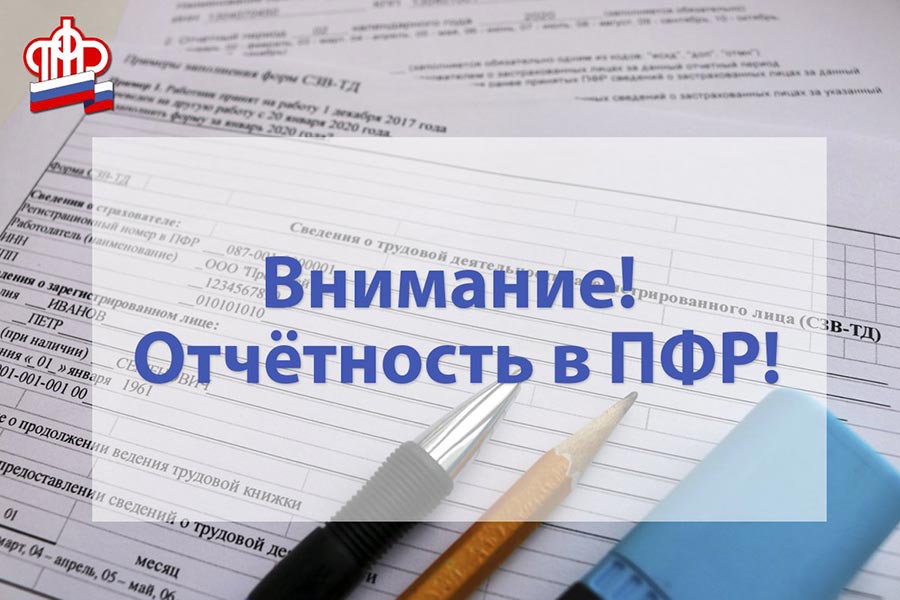 